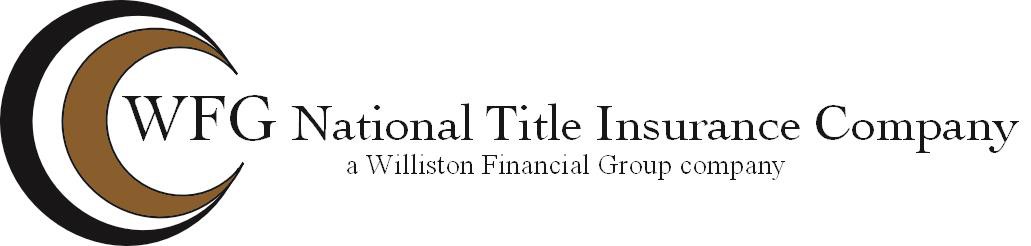 DESIGNATION OF MECHANICS’ LIEN AGENT(for one or two family residential dwelling units only)Brief Legal Description of Property:  	 	located in the City /County of	_	, Virginia.The undersigned, being all the owners of the property described above, hereby designate as Mechanics’ Lien Agent (MLA) as defined  in Section 43-1 of the Code of Virginia, the following:Name:	Phone:  	Address:  	 	(Owner) 	(Owner)Printed Name:  	Printed Name:  	Date:  	Date: 	MLA’s File/Reference No.  